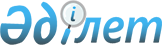 Қамысты аудандық мәслихатының 2020 жылғы 28 шілдедегі № 342 "Қостанай облысы Қамысты ауданы Аралкөл ауылдық округінің бөлек жергілікті қоғамдастық жиындарын өткізудің қағидаларын және жергілікті қоғамдастық жиынына қатысу үшін ауылдар тұрғындары өкілдерінің сандық құрамын бекіту туралы" шешіміне өзгерістер енгізу туралы
					
			Күшін жойған
			
			
		
					Қостанай облысы Қамысты ауданы мәслихатының 2022 жылғы 23 ақпандағы № 96 шешімі. Жойылды - Қостанай облысы Қамысты ауданы мәслихатының 2023 жылғы 29 тамыздағы № 75 шешімімен
      Ескерту. Жойылды - Қостанай облысы Қамысты ауданы мәслихатының 29.08.2023 № 75 шешімімен (алғашқы ресми жарияланған күнінен кейін күнтізбелік он күн өткен соң қолданысқа енгізіледі).
      Қамысты аудандық мәслихаты ШЕШТІ:
      1. Қамысты аудандық мәслихатының "Қостанай облысы Қамысты ауданы Аралкөл ауылдық округінің бөлек жергілікті қоғамдастық жиындарын өткізудің қағидаларын және жергілікті қоғамдастық жиынына қатысу үшін ауылдар тұрғындары өкілдерінің сандық құрамын бекіту туралы" 2020 жылғы 28 шілдедегі № 342 (Нормативтік құқықтық актілерді мемлекеттік тіркеу тізілімінде № 9355 болып тіркелген) шешіміне мынадай өзгерістер енгізілсін:
      тақырып мынадай редакцияда жазылсын:
      "Қостанай облысы Қамысты ауданы Аралкөл ауылдық округінің жергілікті қоғамдастықтың бөлек жиындарын өткізудің қағидаларын және жергілікті қоғамдастық жиынына қатысу үшін ауылдар тұрғындары өкілдерінің сандық құрамын бекіту туралы";
      көрсетілген шешіммен бекітілген, Қостанай облысы Қамысты ауданы Аралкөл ауылдық округінің жергілікті қоғамдастықтың бөлек жиындарын өткізу қағидалары осы шешімнің қосымшасына сәйкес жаңа редакцияда жазылсын.
      2. Осы шешім оның алғашқы ресми жарияланған күнінен кейін күнтізбелік он күн өткен соң қолданысқа енгізіледі. Қостанай облысы Қамысты ауданы Аралкөл ауылдық округінің жергілікті қоғамдастықтың бөлек жиындарын өткізу қағидалары 1. Жалпы ережелер
      1. Осы Қостанай облысы Қамысты ауданы Аралкөл ауылдық округінің жергілікті қоғамдастықтың бөлек жиындарын өткізу қағидалары "Қазақстан Республикасындағы жергілікті мемлекеттік басқару және өзін-өзі басқару туралы" Қазақстан Республикасының Заңы 39-3-бабының 6-тармағына, "Бөлек жергілікті қоғамдастық жиындарын өткізудің үлгі қағидаларын бекіту туралы" Қазақстан Республикасы Үкіметінің 2013 жылғы 18 қазандағы № 1106 қаулысына сәйкес әзірленді және Аралкөл ауылдық округінің ауыл тұрғындарының жергілікті қоғамдастықтың бөлек жиындарын өткізу тәртібін белгілейді.
      2. Осы Қағидаларда мынадай негізгі ұғымдар пайдаланылады:
      1) жергілікті қоғамдастық – шекараларында жергілікті өзін-өзі басқару жүзеге асырылатын, оның органдары құрылатын және жұмыс істейтін тиісті әкімшілік-аумақтық бөлініс аумағында тұратын тұрғындардың (жергілікті қоғамдастық мүшелерінің) жиынтығы;
      2) жергілікті қоғамдастықтың бөлек жиыны – ауылдық округ тұрғындарының (жергілікті қоғамдастық мүшелерінің) жергілікті қоғамдастық жиынына қатысу үшін өкілдерді сайлауға тікелей қатысуы. 2. Жергілікті қоғамдастықтың бөлек жиындарын өткізудің тәртібі
      3. Жергілікті қоғамдастықтың бөлек жиынын өткізу үшін ауылдық округтің аумағы учаскелерге (ауылдар, көшелер) бөлінеді.
      4. Жергілікті қоғамдастықтың бөлек жиындарында жергілікті қоғамдастық жиынына қатысу үшін саны үш адамнан аспайтын өкілдер сайланады.
      5. Жергілікті қоғамдастықтың бөлек жиынын Аралкөл ауылдық округінің әкімі шақырады және ұйымдастырады.
      6. Жергілікті қоғамдастықтың халқына жергілікті қоғамдастықтың бөлек жиындарының шақырылу уақыты, орны және талқыланатын мәселелер туралы Аралкөл ауылдық округ әкімі бұқаралық ақпарат құралдары арқылы немесе өзге де тәсілдермен олар өткізілетін күнге дейін күнтізбелік он күннен кешіктірмей хабарлайды.
      7. Ауыл шегінде жергілікті қоғамдастықтың бөлек жиынын өткізуді Аралкөл ауылдық округ әкімі ұйымдастырады.
      Шағын аудан немесе көше шегінде көппәтерлі үйлер болған жағдайда, көппәтерлі үйдің бөлек жиындары өткізілмейді.
      8. Жергілікті қоғамдастықтың бөлек жиынының ашылуы алдында тиісті ауылдың қатысып отырған, оған қатысуға құқығы бар тұрғындарын тіркеу жүргізіледі.
      Жергілікті қоғамдастықтың бөлек жиыны осы ауылда, көшеде тұратын және оған қатысуға құқығы бар тұрғындардың (жергілікті қоғамдастық мүшелерінің) кемінде он пайызы қатысқан кезде өтті деп есептеледі.
      9. Жергілікті қоғамдастықтың бөлек жиынын Аралкөл ауылдық округ әкімі немесе ол уәкілеттік берген тұлға ашады.
      Аралкөл ауылдық округ әкімі немесе ол уәкілеттік берген тұлға бөлек жергілікті қоғамдастық жиынының төрағасы болып табылады.
      Жергілікті қоғамдастықтың бөлек жиынының хаттамасын ресімдеу үшін ашық дауыс берумен хатшы сайланады.
      10. Жергілікті қоғамдастық жиынына қатысу үшін ауыл тұрғындары өкілдерінің кандидатураларын ауданның мәслихаты бекіткен сандық құрамға сәйкес бөлек жергілікті қоғамдастық жиынына қатысушылар ұсынады.
      11. Дауыс беру ашық тәсілмен әрбір кандидатура бойынша дербес жүргізіледі. Жергілікті қоғамдастықтың бөлек жиынына қатысушылардың ең көп даусын жинаған кандидаттар сайланған болып есептеледі.
      12. Жергілікті қоғамдастықтың бөлек жиынында хаттама жүргізіледі, оған төраға мен хатшы қол қояды және ол тиісті Аралкөл ауылдық округ әкімінің аппаратына беріледі.
					© 2012. Қазақстан Республикасы Әділет министрлігінің «Қазақстан Республикасының Заңнама және құқықтық ақпарат институты» ШЖҚ РМК
				
      Қамысты аудандық мәслихатының хатшысы 

С. Кстаубаева
Мәслихаттың2022 жылғы "23" ақпандағы№ 96 шешімінеқосымшаМәслихаттың2020 жылғы "28" шілдедегі№ 342 шешіміменбекітілген